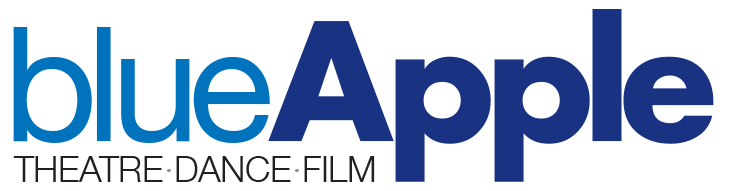 APPLICATION FORMFinance Manager & Company Secretary (part-time) Please complete the following and return via e-mail to admin@blueappletheatre.com.  Please note: the tables will expand as you type in them  Personal details1.	Relevant employment and experiencePlease enter all relevant previous employment and experience (including unpaid) to this role below (most recent first):2.	Relevant education and qualifications	Please enter relevant education and qualifications below (most recent first) 3.	Personal statementWith reference to the job description for Finance Manager & Company Secretary with Blue Apple, please describe (in no more than 2 sides of A4 or 1000 words) what interests you in the post and why you are suited to the role:4.	RefereesPlease include the details of 2 people, including a recent employer, who we can contact for a reference for this role should you be offered the post:Please complete this form electronically and return it to admin@blueappletheatre with ‘Finance Manager & Company Secretary’ in the subject line by the deadline of Wednesday 18 July 2018.Please also attach separately the equal opportunities form, which will be separated on receipt and is for monitoring purposes only. NameAddressTelephone number(s)Email  Role / job titleCompany / organisationDates from – to Qualification / certificationDate achievedName of refereeRole / organisationAddress, telephone and email